Kl. I-IVdwa równorzędne I miejsca- po 12 głosówEmilia Natanek, kl. IV                                Wiktoria Kuczaj, kl. IV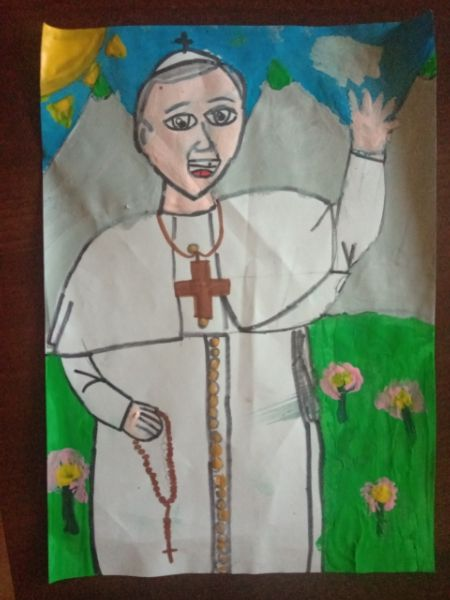 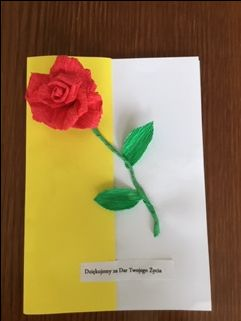 \dwa równorzędne II miejsca- po 10 głosów Szymon Obajtek, kl. I                      Katarzyna Wojtyczka, kl. III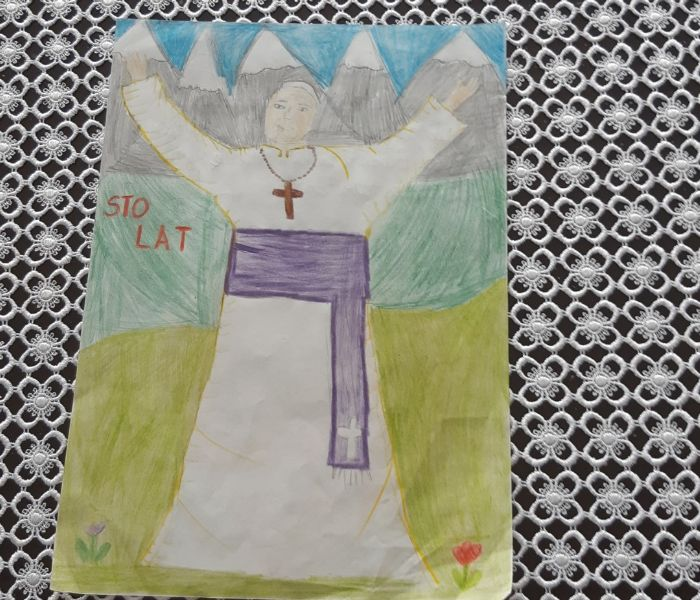 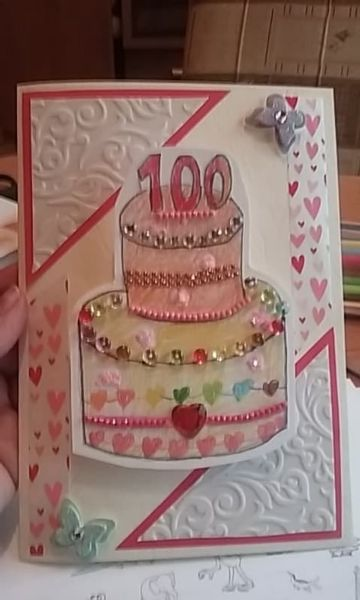 III miejsce- 9 głosów Piotr Janowski, kl. I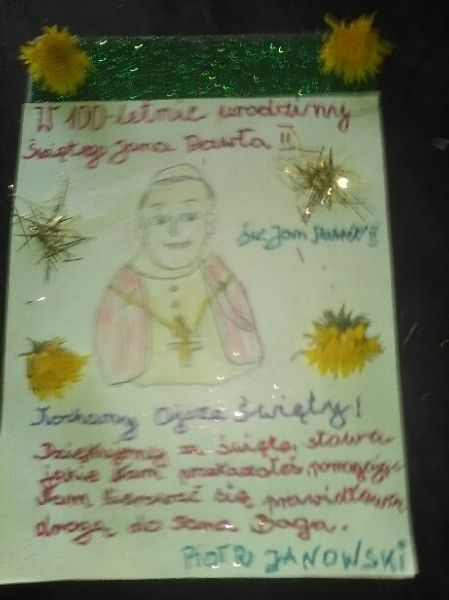 WyróżnienieMagdalena Zapała, kl. III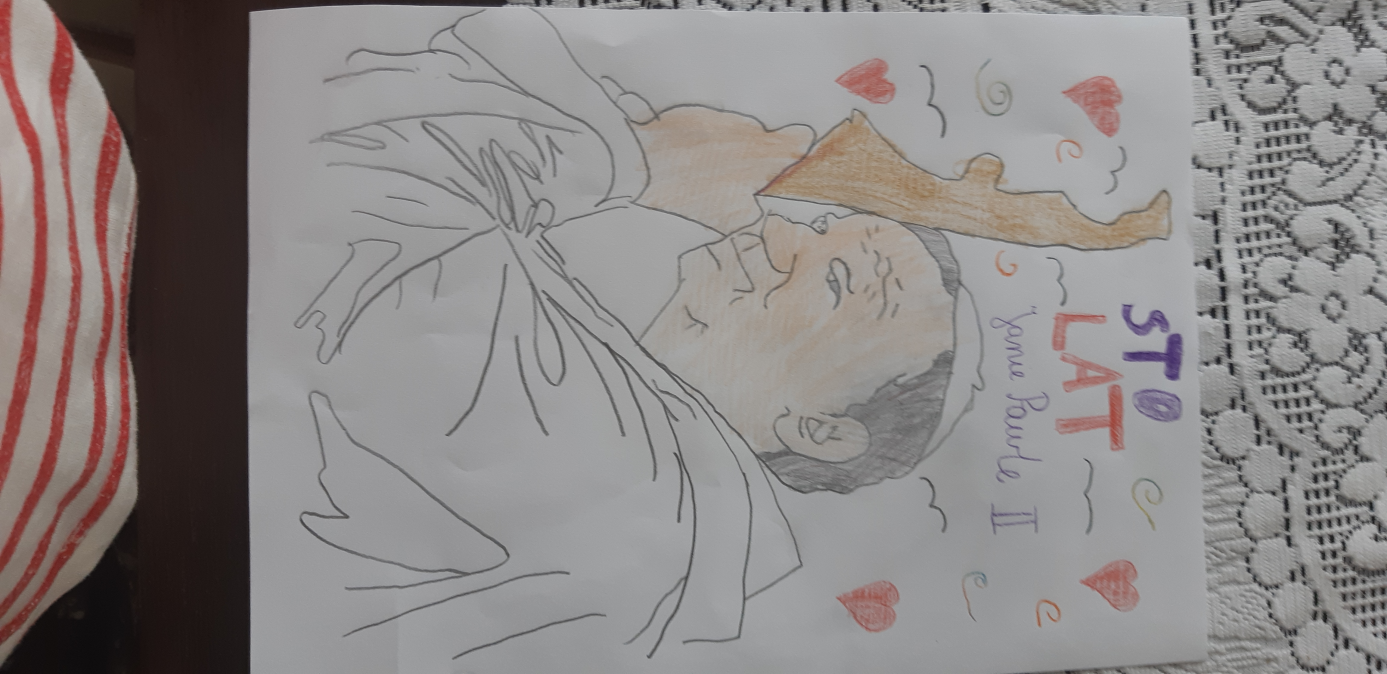 